SOPHIE HAZELL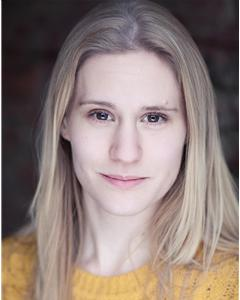 Location:	Glasgow/ London, United KingdomHeight:	5'11" (180cm)Weight:	9st. 5lb. (59kg)Playing Age:	20 - 30 yearsActual Age:	27 yearsAppearance:	Scandinavian, WhiteOther:	EquityEye Colour:	BrownHair Colour:	Blond(e)Hair Length:	Long Credits:2015, Stage, Nurse 2, DON JUAN COMES BACK FROM WAR, Fourth Monkey Theatre Company, Simone Coxall2015, Stage, Kia Green, HELLCATS, Told by an Idiot, Stephen Harper2015, Stage, Anippe/ Soldier, TAMBERLAINE THE GREAT PART 1, Fourth Monkey Theatre Company, Steve Green & Sarah Case2015, Stage, King of Jerusalem/ Messenger, TAMBERLAINE THE GREAT PART 2, Fourth Monkey Theatre Company, Steve Green & Sarah Case2015, Stage, Ursula/ Piroska, THE BLOODY COUNTESS, Fourth Monkey Theatre Company, Tom Espinner2014, Stage, Helena, A MIDSUMMER NIGHT'S DREAM, Fourth Monkey Theatre Company, Ricky Dukes2014, Stage, Mike, LYSISTRATA, Fourth Monkey Theatre Company, Ailin Conant2014, Stage, Muse, RHEUS, Fourth Monkey Theatre Company, Ailin Conant2014, Stage, Olga, THREE SISTERS, Fourth Monkey Theatre Company, Simone Coxall2011, Stage, Yoga Mum, GIRL X, National Theatre of Scotland, Pol Heyvaert & Robert Softely2011, Stage, Myself, THIS IS ME TRYING, RSAMD, Philippa Clark2010, Stage, Paulina, THE ARCHITECT, RSAMD, Kenny McGlashan2010, Stage, Mrs Pitchwife, THE COUNTRY WIFE, RSAMD, Kenny McGlashan2008, Site Specific, Girl in the Pink Wig, SHUFFLE, National Youth Theatre, Orla O'Loughlin2008, Site Specific, Frankie, SPIRITED, National Youth TheatreSkills:Accents & Dialects:(* = native)	American-Southern States, American-Standard, Birmingham, Cockney, English-Standard*, RPLanguages:(* = Native/Fluent)	English*, Sign Language (British)Music & Dance:(* = highly skilled)	Jive, Merengue, Tango, WaltzPerformance:	BASSC-Rapier, Dagger & Unarmed (pass), Clown, Commedia Dell'Arte, Laban Training, Mask, Outdoor Performances, Physical Theatre, Repertory, Theatre In EducationSports:(* = highly skilled)	Abseiling, Archery, Athletics, Basketball, Climbing, Cycling, Horse-riding, Pilates, Scuba Diving, ShootingVehicle Licences:	Car Driving LicenceOther Skills:	Ambidextrous, Bartender, Devising, First Aider (qualified), Military Training/Experience, Pilates, Qualified Massage TherapistTraining:Acting for Screen, RSC, 2015Fourth Monkey Theatre Company, 2 Year Repertory, 2 years, 2013-2015Royal Scotland Academy of Music and Drama 2010-2011